SPC - Document - Élève 1 - Situation - Problématique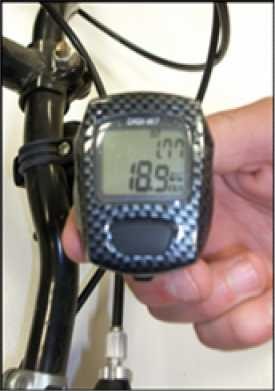 Présentation de la situation et du contexte de l’expérimentation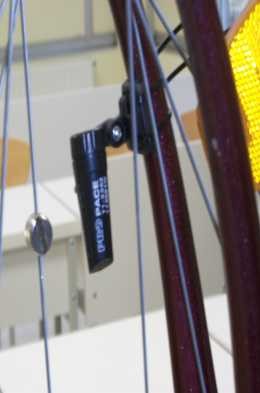 ProblématiqueComment déterminer si le cyclomètre est bien réglé ?SPC - Document - Élève 2 - Documents d’aide et d’appuiTitre : Vérification du réglage d’un compteur de vitesse pour bicycletteListe de matériel à cocher1 multimètredes fils1 roue de vélo sur socle1 cyclomètre1 double-mètre1 potence avec dispositif de serrage1 tachymètre1 rhéostat1 oscilloscopeProposition de protocole expérimental1 sonomètre1 teslamètre1 crémaillère1 moteur électrique1 rayon de roue de vélo1 interrupteur1 Générateur1 multimètreExemple de tableau de mesures à adapter et compléterSPC - Document – Professeur 1 - Objectifs de formation - PrérequisTitre : Vérification du réglage d’un compteur de vitesse pour bicycletteCapacités et connaissances du programme traitées / évaluéesNouveau programme de seconde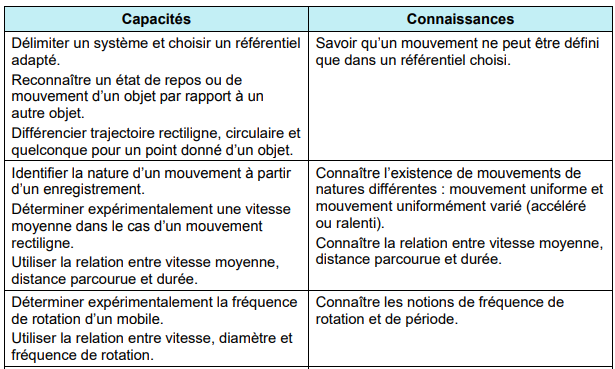 Programme 2009Déjà traité - Traités lors de la séquence - Restant à traiterPrérequisSPC - Document – Professeur 2 - Organisation de la séquence – Scénario - Identification des compétencesTitre : Vérification du réglage d’un compteur de vitesse pour bicycletteExemple de scénario de séquence en 3 étapesEtape 1	1 heure	Classe entière Etape 2	30 min. environ Groupe à effectif réduit 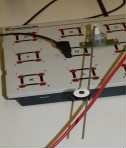 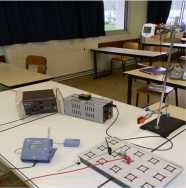 Etape 3	30 min. environ	Groupe à effectif réduit SPC - Document – Professeur 3 - Éléments de réponseTitre : Vérification du réglage d’un compteur de vitesse pour bicycletteListe de matériel attendue1 tachymètre1 cyclomètre1 générateur1 rhéostat1 moteur + rayon de vélo1 interrupteurDes fils1 potence + fixationsConditions expérimentales attenduesRégler le cyclomètre suivant le poste de travail avec des circonférences différentes .(rayons 650mm , 700mm ) voir notice d’utilisation .Propositions de protocoles expérimentaux attendus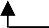 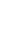 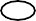 Exemples de mesures expérimentales obtenues (en fonction des conditions expérimentales choisies)vvnnv = 2  R nen km/h(mesures)en m/s(calculs)en tr/min(mesures)en tr/s(calculs)avec  = 3,14 et D = ….1ère allure de rotation2ème allure de rotation…T2COMMENT PASSER DE LA VITESSE DES ROUES À CELLE DE LA VOITURE ?COMMENT PASSER DE LA VITESSE DES ROUES À CELLE DE LA VOITURE ?2nde professionnelleCapacitésCapacitésConnaissancesConnaissancesDéterminer expérimentalement la fréquence de rotation d’un mobile.Déterminer expérimentalement la fréquence de rotation d’un mobile.Connaître les notions de fréquence de rotation et de périodeConnaître les notions de fréquence de rotation et de périodeDéterminer expérimentalement une relation entre fréquence de rotation et vitesse linéaire.Déterminer expérimentalement une relation entre fréquence de rotation et vitesse linéaire.Connaître l’unité de la fréquence de rotation (nombre de tours par seconde)Connaître l’unité de la fréquence de rotation (nombre de tours par seconde)Appliquer la relation entre la fréquence de rotation et la vitesse linéaire :Appliquer la relation entre la fréquence de rotation et la vitesse linéaire :v = 2  R nv = 2  R nDéroulementProf.El.RemarquesS’approprierAnalyserRéaliserValiderCommuniquerPrésentation de la situationÉchanges / Débatcompréhension de la problématiquerecherche, extraction des informationsanalyse de la situationProposition de modélisationécriture de protocoleproposition de liste de matérielschématisationPrésentation des propositions à la classexxxxxOralNotes au tableau Autonomie / groupesCahier de brouillonListe de matériel si besoinOral + tableau Fiche ou cahier élèveLes informations principales sont abordées :indications du cadran du cyclomètreprincipe de fonctionnement (aimant, capteur, calculateur)Rappel de la formulev = 2  R nLe choix du matériel et le protocole proposé sont corrects.L’expérience est réalisable.Les mesures seront réalisées simultanément (en binôme) avec le cyclomètre et le tachymètre pour chaque allure de rotation.Choix de plusieurs allures de rotation.L’expression orale et écrite est de qualité (explications, vocabulaire utilisé, schématisation…)Présentation de la situationÉchanges / Débatcompréhension de la problématiquerecherche, extraction des informationsanalyse de la situationProposition de modélisationécriture de protocoleproposition de liste de matérielschématisationPrésentation des propositions à la classexxxxxOralNotes au tableau Autonomie / groupesCahier de brouillonListe de matériel si besoinOral + tableau Fiche ou cahier élèveStratégie d’évaluation envisagéeStratégie d’évaluation envisagéeStratégie d’évaluation envisagéeStratégie d’évaluation envisagéeStratégie d’évaluation envisagéeÉchanges / Débat autour des propositionsOralNotes au tableau Autonomie / groupesCahier de brouillonListe de matériel si besoinOral + tableau Fiche ou cahier élèvexxOralNotes au tableau Autonomie / groupesCahier de brouillonListe de matériel si besoinOral + tableau Fiche ou cahier élèveValidation éventuelle Synthèse, mise au propreOralNotes au tableau Autonomie / groupesCahier de brouillonListe de matériel si besoinOral + tableau Fiche ou cahier élèveDéroulementProf.El.RemarquesS’approprierAnalyserRéaliserValiderCommuniquerMise en commun des résultats expérimentaux des différents groupesFormulation d’une conclusionRéponse à la problématiqueEssentiel à retenirxxOralNotes au tableauSynthèse Fiche ou cahier élèveCalcul du périmètre d’une roue de 700mm de diamètre et lien avec le paramétrage du compteur de vitesse .L’exploitation des différents résultats permet d’affirmer ou non si le cyclomètre est bien réglé (en fonction des données rentrées par le professeur et suivant les postes de travail)Une conclusion orale et écrite est formulée.La relationv = 2  R n est vérifiée ou nonLe cyclomètre est bien réglé ou nonLe diamètre de roue déclaré est-il trop grand, correct ou trop petitQuel diamètre a été déclaréMise en commun des résultats expérimentaux des différents groupesFormulation d’une conclusionRéponse à la problématiqueEssentiel à retenirxxOralNotes au tableauSynthèse Fiche ou cahier élèveStratégie d’évaluation envisagéePour quelques élèves :Évaluation orale de la réponse à la problématique (justification, conclusion)Stratégie d’évaluation envisagéePour quelques élèves :Évaluation orale de la réponse à la problématique (justification, conclusion)Stratégie d’évaluation envisagéePour quelques élèves :Évaluation orale de la réponse à la problématique (justification, conclusion)Stratégie d’évaluation envisagéePour quelques élèves :Évaluation orale de la réponse à la problématique (justification, conclusion)Stratégie d’évaluation envisagéePour quelques élèves :Évaluation orale de la réponse à la problématique (justification, conclusion)Bon réglagevvnnv = 2  R nBon réglageen km/h(mesures)en m/s(calculs)en tr/min(mesures)en tr/s(calculs)avec  = 3,14 et D = 0,700 m1ère allure de rotation21,6166,12ème allure de rotation13,6104,63ème allure de rotation10,781,8Mauvais réglagevvnnv = 2  R nMauvais réglageen km/h(mesures)en m/s(calculs)en tr/min(mesures)en tr/s(calculs)avec  = 3,14 et D = 0,700 m1ère allure derotation8 ,7125,12ème allure de rotation6,389,53ème allurede rotation4,970,9